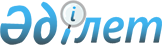 Қостанай облысының аудандары мен қалалары бюджеттерінің және облыстық бюджет арасындағы 2005-2007 жылдарға арналған жалпы сипаттағы ресми трансферттер көлемі туралы"»мәслихаттың 2004 жылғы 14 желтоқсандағы N 137 шешіміне өзгерістер мен толықтырулар енгізу туралыҚостанай облысы мәслихатының 2005 жылғы 25 ақпандағы N 157 шешімі. Қостанай облысының әділет департаментінде 2005 жылғы 3 наурызда N 3354 тіркелген



      Қостанай облысы әкімдігінің қаулысын қарап, "Қазақстан Республикасындағы жергілікті мемлекеттік басқару туралы" Қазақстан Республикасы Заңының 
 6-бабының 
 1-тармағының 1)-тармақшасына сәйкес Қостанай облыстық мәслихаты ШЕШТІ:




      1. "Қостанай облысының аудандары мен қалалары бюджеттерінің және облыстық бюджет арасындағы 2005-2007 жылдарға арналған жалпы сипаттағы ресми трансферттер көлемі туралы» мәслихаттың 2004 жылғы 14 желтоқсандағы N№137 
 шешіміне 
 өзгерістер мен толықтырулар енгізілсін (мемлекеттік тіркеу номері 3296, "Қостанай таңы" 2005 жылғы 26 қаңтардағы N 9, 2005 жылғы 15 ақпандағы N 17, "Костанайские новости" 2005 жылғы 2 ақпандағы N 16, 2005 жылғы 9 ақпандағы N 20, 2005 жылғы 16 ақпандағы N 24).

      Көрсетілген шешімнің 3-тармағының 4-тармақшасы жаңа редакцияда жазылсын: 



      "4) 12-қосымшаға сәйкес "Кемтар балаларды әлеуметтік және медициналық-педагогикалық түзеу арқылы қолдау туралы"»2002 жылғы 11 шілдедегі Қазақстан Республикасы Заңын жүзеге асыру үшін 28908 мың теңге сомасындағы қаржы".




      2. Осы шешім әділет департаментінде мемлекеттік тіркеуден өткен сәттен бастап күшіне енеді және 2007 жылғы 31 желтоқсанға дейін күші бар.


      Қостанай облыстық мәслихатының




      кезектi сессиясының төрағасы



      Қостанай облыстық




      мәслихатының хатшысы





Мәслихаттың 2005 жылғы 25 ақпандағы 



N 157 шешіміне 12-қосымша           


2002 жылғы 11 шілдедегі "Кемтар балаларды әлеуметтік




және медициналық-педагогикалық түзету арқылы қолдау туралы"




Қазақстан Республикасының Заңын жүзеге асыру үшін жергілікті




бюджеттердің қосымша шығындары


					© 2012. Қазақстан Республикасы Әділет министрлігінің «Қазақстан Республикасының Заңнама және құқықтық ақпарат институты» ШЖҚ РМК
				

№ р/с



Атауы



Сомасы, мың теңге



1



2



3


Барлығы

28908

1

Алтынсарин

514

2

Амангелді

1625

3

Әулиекөл

58

4

Денисов

46

5

Жангелдин

349

6

Жітіқара

61

7

Қамысты

355

8

Қарабалық

41

9

Қарасу

988

10

Қостанай

65

11

Меңдіқара

53

12

Науырзым

194

13

Сарыкөл 

50

14

Таран

991

15

Ұзынкөл

1000

16

Федоров

314

17

Арқалық қаласы

1818

18

Қостанай қаласы

4054

19

Лисаков қаласы

172

20

Рудный қаласы

579

21

Облыстық

15581
